МИНИСТЕРСТВО ЗДРАВООХРАНЕНИЯПРИДНЕСТРОВСКОЙ МОЛДАВСКОЙ РЕСПУБЛИКИ01 апреля 2021 г.                                                                                                                 № 19г. ТираспольПРОТОКОЛповторного заседания тендерной комиссииМинистерства здравоохраненияПриднестровской Молдавской Республикина приобретение специализированного лечебного питания для детей страдающих фенилкетонурией, целиакией и пропионовой ацидемией в 2021 году.(1 день I этапа)ПОВЕСТКА ДНЯ:Приобретение специализированного лечебного питания для детей страдающих фенилкетонурией, целиакией и пропионовой ацидемией в 2021 году:Тендерная комиссия Министерства здравоохранения Приднестровской Молдавской Республики осуществляет свою деятельность в соответствии со следующим нормативным правовым актом:Постановления Правительства Приднестровской Молдавской Республики от 30 января 2014 года № 36 «Об утверждении Положений, регулирующих порядок проведения ведомственного тендера, заключения договоров о закупках товаров, выполнении работ, предоставлении услуг, выдачи заключения, регистрации и осуществления финансирования договоров, заключаемых организациями, финансируемыми, за счет средств бюджетов различных уровней» 
(САЗ 14-6) в действующей редакции.01 апреля 2021 года – первый день первого этапа заседания тендерной комиссии.СЛУШАЛИ:На официальном сайте Министерства здравоохранения Приднестровской Молдавской Республики (www.minzdrav.gospmr.org) 24 марта 2021 года размещена детальная информация о проведении Министерством здравоохранения Приднестровской Молдавской Республики повторного тендера на приобретение специализированного лечебного питания для детей страдающих фенилкетонурией, целиакией и пропионовой ацидемией в 2021 году.Заявки на участие в тендере принимались до 17 часов 00 минут 31 марта 2021 года включительно.До указанного срока в секретариат тендерной комиссии поступили 3 (три) заявки на участие в тендере от следующих хозяйствующих субъектов:1 ООО «Валеандр», ПМР:MD-3300 ПМР г. Тирасполь ул. Каховская, д.17 р/с 2212210000001158 КУБ 21 в ОАО «Эксимбанк» г. Тираспольф/к 0200040381, к/с 20210000091Исполнительный директор – Шепитко Александр Романовичe-mail: valeandr@inbox.ruКонтактные телефоны: т/ф 0 (533) 2-04-49.2. ГУП «ЛекФарм», ПМР:MD-4500, ПМР, г. Дубоссары, ул. Ломоносова, 33ар/с 2211410000000030, КУБ. 41 в филиалеЗАО «Приднестровский Сбербанк» г. Дубоссарыф/к 0700044845, к/с 20210000094И.о. директора – Морозова Ася Алексеевнаe-mail: lekfarm2012@mail.ruКонтактный телефон: 0 (215) 2-62-14, тел/факс (215) 2-62-13.3. ГУП «Дубоссарское аптечное управление», ПМР:MD-4500, ПМР, г.Дубоссары, ул.Ленина, 193р/с 2211410000000031, КУБ. 41 в филиалеЗАО «Приднестровский Сбербанк» г. Дубоссары ф/к 0700000574 к/с 20210000094И.о директора – Морозова Ася АлексеевнаКонтактные телефоны:0 (215) 3-30-40Согласно части 4 пункта 10 Постановления Правительства Приднестровской Молдавской Республики от 30 января 2014 года № 36 «Об утверждении Положений, регулирующих порядок проведения ведомственного тендера, заключения договоров о закупках товаров, выполнении работ, предоставлении услуг, выдачи заключения, регистрации и осуществления финансирования договоров, заключаемых организациями, финансируемыми, за счет средств бюджетов различных уровней» (САЗ 14-6) в действующей редакции, 01.04.2021 г. – в день, обозначенный в объявлении о проведении тендера, секретариат тендерной комиссии осуществил вскрытие конвертов с заявками на участие в тендере. В процессе вскрытия конвертов секретариатом осуществлена проверка соответствия представленных документов перечню документов, заявленных в объявлении о проведении тендера, по результатам которой было установлено, что заявки на участие в тендере всех хозяйствующих субъектов соответствуют требованиям к перечню необходимых документов, заявленных в объявлении о проведении тендера.В соответствии с частью 6 пункта 10 Постановления Правительства Приднестровской Молдавской Республики от 30 января 2014 года № 36 «Об утверждении Положений, регулирующих порядок проведения ведомственного тендера, заключения договоров о закупках товаров, выполнении работ, предоставлении услуг, выдачи заключения, регистрации и осуществления финансирования договоров, заключаемых организациями, финансируемыми, за счет средств бюджетов различных уровней» (САЗ 14-6) в действующей редакции, секретариатом осуществлено занесение информации, содержащейся в заявке, в общую сводную таблицу.Заседание тендерной комиссии объявляется открытым.ВЫСТУПИЛИ:Булига Т.В.: Сегодня, 01 апреля 2021 года, проводится первый день I этапа заседания тендерной комиссии повторного тендера на приобретение специализированного лечебного питания для детей страдающих фенилкетонурией, целиакией и пропионовой ацидемией в 2021 году. На официальном сайте Министерства здравоохранения Приднестровской Молдавской Республики 24 марта 2021 года была размещена информация о проведении тендера (www.minzdrav.gospmr.org).На тендер поступили 3 (три) заявки на участие в тендере от следующих хозяйствующих субъектов: ООО «Валеандр», ГУП «Лекфарм», ГУП «Дубоссарское аптечное управление».Согласно части 4 пункта 10 Постановления Правительства Приднестровской Молдавской Республики от 30 января 2014 года № 36 «Об утверждении Положений, регулирующих порядок проведения ведомственного тендера, заключения договоров о закупках товаров, выполнении работ, предоставлении услуг, выдачи заключения, регистрации и осуществления финансирования договоров, заключаемых организациями, финансируемыми, за счет средств бюджетов различных уровней» 
(САЗ 14-6) в действующей редакции, в процессе вскрытия конвертов секретариатом осуществлена проверка соответствия представленных документов перечню документов, заявленных в объявлении о проведении тендера, по результатам которой было установлено, что заявки на участие в тендере всех хозяйствующих субъектов соответствуют требованиям к перечню необходимых документов, заявленных в объявлении о проведении тендера.На основании вышеизложенного выношу на голосование вопрос о допуске к участию в первом этапе повторного тендера на приобретение специализированного лечебного питания для детей страдающих фенилкетонурией, целиакией и пропионовой ацидемией в 2021 году всех хозяйствующих субъектов.Голосовали:«ЗА» – 5 (пять) – единогласно,«ПРОТИВ» – 0 (ноль),«ВОЗДЕРЖАЛИСЬ» – 0 (ноль)Булига Т.В.: По итогам рассмотрения заявок, включенных в общую сводную таблицу, на предмет соответствия требованиям, предъявляемым к предмету тендера по каждому участнику в отношении каждой позиции, у тендерной комиссии отсутствует возможность принятия решения о допуске или недопуске ко второму этапу тендера хозяйствующих субъектов ввиду необходимости получения заключения заседания Комиссии Министерства здравоохранения Приднестровской Молдавской Республики по формированию потребности в товарах (работах, услугах) для нужд подведомственных учреждений, по рассмотрению и определению соответствия/несоответствия заявок на участие в тендере на приобретение специализированного лечебного питания для детей страдающих фенилкетонурией, целиакией и пропионовой ацидемией в 2021 году/Согласно части 8 пункта 10 Постановления Правительства Приднестровской Молдавской Республики от 30 января 2014 года № 36 «Об утверждении Положений, регулирующих порядок проведения ведомственного тендера, заключения договоров о закупках товаров, выполнении работ, предоставлении услуг, выдачи заключения, регистрации и осуществления финансирования договоров, заключаемых организациями, финансируемыми, за счет средств бюджетов различных уровней» 
(САЗ 14-6) в действующей редакции, комиссия вправе принять решение о переносе заседания комиссии в случае, если для принятия решения о соответствии или несоответствии рассматриваемых заявок требованиям к предмету тендера необходимо наличие заключения соответствующих экспертов, а также на основании подпункта д) подпункта 4 пункта 1 Приложения к Приказу Министерства здравоохранения Приднестровской Молдавской Республики «Об утверждении Положения о Комиссии Министерства здравоохранения Приднестровской Молдавской Республики по формированию потребности в товарах (работах, услугах) для нужд подведомственных учреждений» в действующей редакции, необходимо наличие  протокола заседания Комиссии Министерства здравоохранения Приднестровской Молдавской Республики по формированию потребности в товарах (работах, услугах) для нужд подведомственных учреждений, по рассмотрению и определению соответствия/несоответствия заявок на участие в повторном тендере на приобретение специализированного лечебного питания для детей страдающих фенилкетонурией, целиакией и пропионовой ацидемией в 2021 году заявленным требованиям.Голосовали:«ЗА» – 5 (пять) – единогласно,«ПРОТИВ» – 0 (ноль),«ВОЗДЕРЖАЛИСЬ» – 0 (ноль)Так же руководствуясь частью 2 пункта 10 Постановления Правительства Приднестровской Молдавской Республики от 30 января 2014 года № 36 «Об утверждении Положений, регулирующих порядок проведения ведомственного тендера, заключения договоров о закупках товаров, выполнении работ, предоставлении услуг, выдачи заключения, регистрации и осуществления финансирования договоров, заключаемых организациями, финансируемыми, за счет средств бюджетов различных уровней» 
(САЗ 14-6) в действующей редакции, тендерная комиссия вправе принять решение о проведении первого и второго этапов тендера в 1 (один) день.На основании вышеизложенного выношу на голосование вопрос о проведении 2 дня первого этапа и второй этап повторного тендера на приобретение специализированного лечебного питания для детей страдающих фенилкетонурией, целиакией и пропионовой ацидемией в 2021 году на 06 апреля 2021 года в 14:00 часов.Голосовали:«ЗА» – 5 (пять) – единогласно,«ПРОТИВ» – 0 (ноль),«ВОЗДЕРЖАЛИСЬ» – 0 (ноль)РЕШИЛИ:I. Допустить к участию в первом этапе повторного тендера на приобретение специализированного лечебного питания для детей страдающих фенилкетонурией, целиакией и пропионовой ацидемией в 2021 году всех хозяйствующих субъектов.II. На основании подпункта д) подпункта 4 пункта 1 Приложения к Приказу Министерства здравоохранения Приднестровской Молдавской Республики «Об утверждении Положения о Комиссии Министерства здравоохранения Приднестровской Молдавской Республики по формированию потребности в товарах (работах, услугах) для нужд подведомственных учреждений» в действующей редакции, необходимо наличие  протокола заседания Комиссии Министерства здравоохранения Приднестровской Молдавской Республики по формированию потребности в товарах (работах, услугах) для нужд подведомственных учреждений, по рассмотрению и определению соответствия/несоответствия заявок на участие в повторном тендере на приобретение специализированного лечебного питания для детей страдающих фенилкетонурией, целиакией и пропионовой ацидемией в 2021 году заявленным требованиям.III. Провести второй день первого этапа и второй этап повторного тендера на приобретение специализированного лечебного питания для детей страдающих фенилкетонурией, целиакией и пропионовой ацидемией в 2021 году, 06 апреля 2021 года в 14:00 часов.Заседание тендерной комиссии объявляется закрытым.МИНИСТЕРУЛОКРОТИРИИ СЭНЭТЭЦИЙАЛ РЕПУБЛИЧИЙМОЛДОВЕНЕШТЬ НИСТРЕНЕ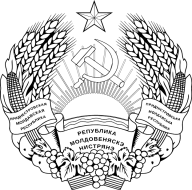 МIНICТЕРСТВООХОРОНИ ЗДОРОВ’ЯПРИДНIСТРОВСЬКОI  МОЛДАВСЬКОI РЕСПУБЛIКИСостав тендерной комиссии:Председатель комиссии:Булига Т.В.Заместитель председателя комиссии:Кузнецов А.Г.Члены комиссии:Питюл Н.А.Цушко Е.С.Любенко А.В.Серая Г.И.Танасогло С.В.Секретариат:Киржой Ю.О.Тиханская Е.А.Присутствовали:Представитель Управления по борьбе с экономическими преступлениями и коррупцией Министерства внутренних дел Приднестровской Молдавской Республики.Представитель Министерства государственной безопасности.Исполнительный директор ООО «Валеандр» - Шепитко А.Р.Директор ГУП «Лекфарм» - Морозова А.А.Представитель ГУП «Дубоссарское аптечное управление» - Суркова Т.С.Присутствовали:Представитель Управления по борьбе с экономическими преступлениями и коррупцией Министерства внутренних дел Приднестровской Молдавской Республики.Представитель Министерства государственной безопасности.Исполнительный директор ООО «Валеандр» - Шепитко А.Р.Директор ГУП «Лекфарм» - Морозова А.А.Представитель ГУП «Дубоссарское аптечное управление» - Суркова Т.С.Отсутствовал:Заместитель председателя комиссии:Член комиссии:Кузнецов А.Г.Питюл Н.А.№ п/пНаименование специализированного лечебного питанияФорма выпускаЗаказываемое количество1Специализированный продукт лечебного питания, без глютена согласно возрастным нормамкоробка 500г1312         MSUD Maxamaid, безбелковая смесь                                                                                                                                                                                                      (MSHDmedi15)банка 500г26